NAME: IDU-EMEKA CHIDERA HENRYMATRIC NUMBER: 17/ENG02/034DEPARTMENT: COMPUTER ENGINEERINGENGINEERING MATHS IV ASSIGNMENT USING THE STEP SIZE OF ∆t=40FUNCTION FILEfunction dQdt = ozo(t,Q)dQdt(1) = (-0.03*Q(1)) + (0.005*Q(2)) + 1;dQdt(2) = (0.03*Q(1)) - (0.018*Q(2)) + (0.0075*Q(3));dQdt(3) = (0.013*Q(2)) - (0.0325*Q(3));dQdt = dQdt'endSIMULATION FILEcommandwindowclearvarsclcclose all[t,dQ]= ode45('ozo',[0:40:1200],[0 0 0]);figure(1)subplot(3,1,1)plot(t,dQ(:,1),'green-o')xlabel('Time min)')ylabel('Volume (Litre)')legend('Tank 1', 'Location', 'South')grid on grid minortitle('Figure 1:Dynamic Responses of the Tanks')subplot(3,1,2)plot(t,dQ(:,2),'blue--*')xlabel('Time min)')ylabel('Volume(Litre)')legend('Tank 2', 'Location', 'South')grid on grid minorsubplot(3,1,3)plot(t,dQ(:,3),'red-.+')xlabel('Time min)')ylabel('Volume(Litre)')legend('Tank 3', 'Location', 'South')grid on grid minorGRAPH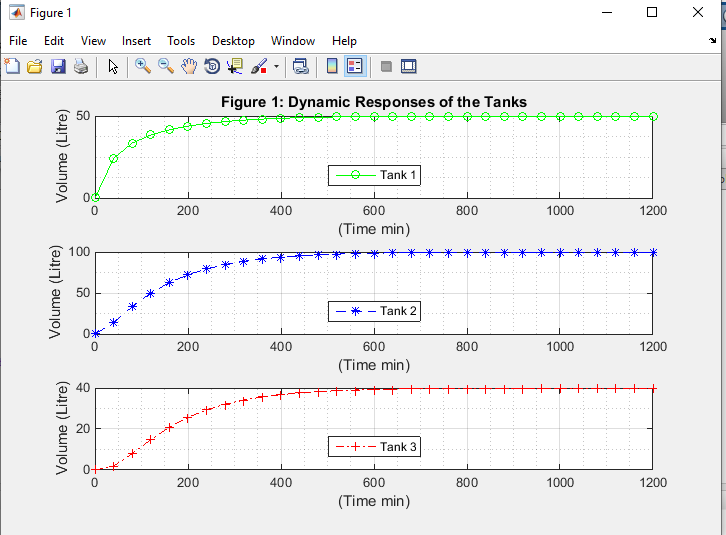 